marital statusyour full name your social security number date of birth		country of citizenship/ green card	occupatione-mail addressphone numberlast year tax return was filed, Adjusted gross income and PIN if applicableu.s. drivers license information (for purposes of e-file)expat information foreign country street addressforeign country: city, country, zip foreign employment income (list amounts in foreign currency received)employer name	employer address us companygross wagesforeign tax paid address (city, state, zip)date establishing residency in foreign country date moved back to u.s. (if applicable)if you were present in the united states or its possessions during the tax year, complete the following colums below	length of employment contracttype of visa/permit-END OF EXPAT SECTION-Dependent & spouse information child/dependent’s name depdendent care expenses (babysitting/Daycare): must have name, address, social security number or ein of provider, and amount paid per childspouse full name spouse social security number spouse date of birth		spouse country of citizenship/ green card	Spouse occupationSpouse e-mail addressSpouse phone numberSpouse last year tax return was filedSpouse u.s. drivers license information (for purposes of e-file)Spouse foreign country street addressSpouse foreign country: city, country, zip Spouse foreign employment income (Employment information only needed if u.s. citizen or green card holder considered a tax resident) list amounts in foreign currency received)spouse employer name employer address us companygross wagesforeign tax paid address (city, state, zip)date establishing residency inforeign country date moved back to u.s. (if applicable)if you were present in the united states or its possessions during the tax year, complete the following colums below	length of employment contracttype of visa/permitchecklist for type of income and tax reporting forms you received (please e-mail or fax a copy of each document you received)   Wages: All Forms W-2   Income from Rentals: All 1099-MISC   Pensions/Retirements: 1099-R   Business Income: All 1099-MISC & 1099-K  Social Security: SSA-1099  Farm Income  Bank Interest: 1099-INT  Alimony Received: Total amount   Dividends: 1099-DIV  Unemployment: 1099-G  Commissions: 1099-MISC  State Tax Refund: 1099-G  Tips and Gratuities  Miscellaneous: Jury Duty, Gambling, Other  Sales of Stock, Mutual Funds: 1099-BSelf-Employment Income & expensesbusiness assets purchasedRental Properties estimated taxes paid itemized deductions Health insurance informationDid you have qualifying health care coverage (employer group plan coverage or government-sponsored coverage) for every month of 2017 for you, your spouse and all members of your family as claimed on your tax return? Did you or anyone in your family qualify for an exemption from the health care coverage mandate (please note that if you lived overseas you qualify for an exemption)? Did you acquire health care coverage through the Marketplace under the Affordable Care Act? If yes, provide Form(s) 1095-A. If you had other healthcare insurance provide Form 1095-B or 1095-C. Did you make any contributions to or receive distributions from a Health Savings Account, Archer MSA or Medicare Advantage MSA? Amount Please send the completed tax organizer to nick@genesistaxconsultants.com or upload to the secure file sharing account (let me know if you need me to resend you the invite).Thank you! State of Issue Issue DateExpiration DateNumberDate Arrived in U.S. Date left U.SNumber of Days in U.S.Income earned in U.S. on businessNameBirthdateSocial Security NumberCountry of CitizenshipTime Lived with YouName of ProviderAddress of ProviderSocial Security Number or EIN of ProviderAmount Paid per ChildChild Name paid for State of Issue Issue DateExpiration DateNumberDate Arrived in U.S. Date left U.SNumber of Days in U.S.Income earned in U.S. on businessTotal (Gross Income)Advertising ExpensesAuto: Parking & TollBusiness Phone ExpenseCell Phone Expense SubcontractorsCommissions PaidInsuranceInterest PaidHotel/Travel ExpenseGeneral Office ExpenseRent/Lease Fees PaidLegal & Professional FeesRepairsCleaning/MaintenanceDues & PublicationsEquipment/SuppliesToolsLicense Fees/Taxes PaidUtilitiesEducation Expense Association DuesBank/Credit Card FeesPostageMeals/EntertainmentBusiness Miles & Total MilesItem DescriptionDate PurchasedAmountTotal (Gross) IncomeDays Property was available for RentPersonal Use DaysAdvertising FeesCleaning and maintenance CommissionsDepreciationInsuranceInterest (other)Legal and other professional feesLocal transportation expensesManagement feesMortgage interest paid to banks, etc. PointsRental paymentsRepairsTaxesUtilitiesAuto and Travel ExpensesOther (list type)Federal Payment(s)Date(s)State Payment (s)Date (s)Mortgage Interest from Form 1098Medical & Dental BillsPrescriptionsGlasses/Contact LensesOut-of-pocket medical expensesMedical miles drivenLab feesHearing AidsMedical/dental/long term care insurancePrior Year State Tax PaidCity/local taxReal Estate TaxPersonal Property TaxCharitable Contributions and type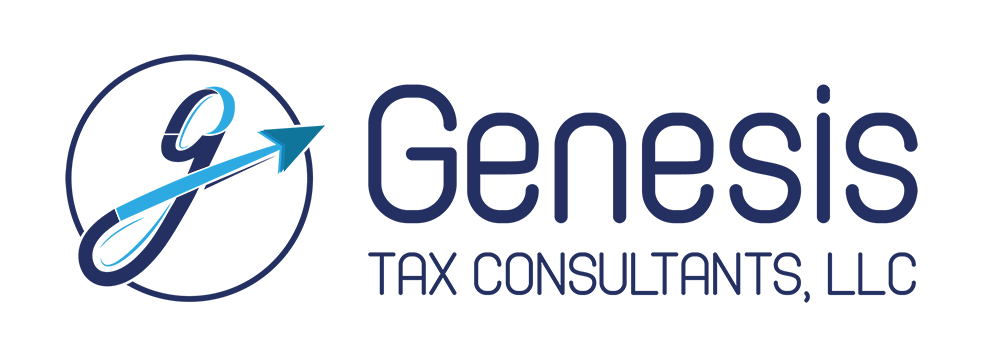 